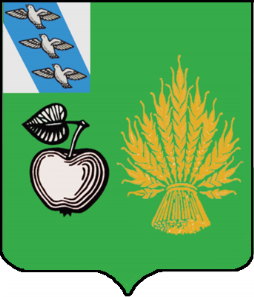 АДМИНИСТРАЦИЯБЕЛОВСКОГО РАЙОНА КУРСКОЙ ОБЛАСТИП О С Т А Н О В Л Е Н И Еот 17.10.2023г. №1062307 910 Курская область, сл.БелаяВ соответствии со ст.78, ст.179 Бюджетного Кодекса Российской Федерации, руководствуясь Федеральным законом Российской Федерации от 06.10.2003 г. № 131-ФЗ «Об общих принципах организации местного самоуправления в Российской Федерации», руководствуясь Уставом муниципального района «Беловский район» Курской области, а также в целях улучшения качества жизни населения, Администрация Беловского района Курской области ПОСТАНОВЛЯЕТ:1. Внести изменения и дополнения в постановление Администрации Беловского района Курской области от 16.03.2023 №376 «Об утверждении муниципальной программы Беловского района Курской области «Развитие транспортной системы, обеспечение перевозки пассажиров и повышение безопасности дорожного движения в Беловском районе                                                                            Курской области в 2023-2027 годах»:1.1.Приложение № 6 к муниципальной программе «Развитие транспортной системы, обеспечение перевозки пассажиров и повышение безопасности дорожного движения в Беловском районе Курской области в 2023-2027 годах» изложить в новой редакции.2.Контроль за исполнением настоящего постановления возложить на  заместителя главы Администрации Беловского района Курской области, начальника управления (архитектора района) Илькухина Ю.А. 3.Настоящее постановление вступает в силу со дня его подписания.Глава Беловского районаКурской области                                                                            Н.В. ВолобуевПриложение №1к постановлению АдминистрацииБеловского района Курской областиот 17.10.2023 г. №1062«Приложение № 6к муниципальной программе  Беловского района Курской области«Развитие транспортной системы, обеспечение перевозки пассажиров и повышение безопасности дорожного движения в Беловском районе Курской области»СВЕДЕНИЯОб объектах, реализуемых  в рамках основного мероприятия 2.2. «Капитальный ремонт, ремонт автомобильных дорог местного значения Беловского  района» муниципальной программы Беловского района Курской области«Развитие транспортной системы, обеспечение перевозки пассажиров и повышение безопасности дорожного движенияв Беловском районе Курской области»О внесении изменений и дополнений в постановление Администрации Беловского района Курской области от 16.03.2023 №376 «Об утверждении муниципальной программы Беловского района Курской области «Развитие транспортной системы, обеспечение перевозки пассажиров и повышение безопасности дорожного движения в Беловском районе                                                                            Курской области в 2023-2027 годах»№ п/пНаименование объектаМощность объекта, кмПериод строительстваОбъем строительства, руб.Объем строительства, руб.№ п/пНаименование объектаМощность объекта, кмПериод строительстваобластной бюджетрайонный бюджет1Ремонт автодороги протяженностью 0,290 км по ул. Гостевка с. Щеголек Беловского района Курской области0,2902023 г.937 638,00625 092,002Ремонт автодороги протяженностью 0,655 км по ул. Зуевка с. Пены Беловского района Курской области0,6552023 г.2 400 000,001 636 230,003Ремонт автодороги протяженностью 0,723 км по ул. Коряговка с. Белица Беловского района Курской области0,7232023 г.2 400 000,001 785 520,004Ремонт автодороги протяженностью 0,220 км по ул. Интернациональная д. Гирьи Беловского района Курской области0,2202023 г.803 070,00535 380,005Ремонт автодороги протяженностью 0,425 км по ул. Юбилейная с. Малое Солдатское Беловского района Курской области0,4252023 г.1 471 902,00981 268,006Ремонт автомобильной дороги по ул. Мирная в с. Песчаное Беловского района Курской области0,3202023 г.1 628 304,001 085 536,007Набережная Ремонт автомобильной дороги общего пользования местного значения по ул. Набережная в с. Малое Солдатское Беловского района Курской области0,2942024 г.1 615 234,001 076 824,008Ремонт автомобильной дороги общего пользования местного значения по ул. Красный Хутор в с. Долгие Буды Беловского района Курской области0,7662024 г.2 400 000,002 616 545,009Ремонт автомобильной дороги общего пользования местного значения ст. Сосновый Бор Беличанский сельсовет Беловского района Курской области0,7652024 г.2 400 000,002 523 602,0010Ремонт автодороги протяженностью 0,30 км по ул. Загородневка с. Пены Беловского района Курской области1,2402024 г.1 260 957,00840 638,0011Ремонт автомобильной дороги по ул. Журавского сл. Белая Беловского района Курской области0,8792025 г.18 968 852,00586 665,6012Ремонт автомобильной дороги по ул. Комсомольская сл. Белая Беловского района Курской области1,2252025 г.26 543 955,00820 947,5413Ремонт автомобильной дороги по ул. Пионерская сл. Белая Беловского района Курской области0,3622025 г.6 603 557,00204 234,2914Ремонт автомобильной дороги по ул. Садовая сл. Белая Беловского района Курской области1,1562025 г.13 279 213,00410 697,4015Ремонт автомобильной дороги по ул. Советская сл. Белая Беловского района Курской области0,6502025 г.8 848 621,00273 669,26